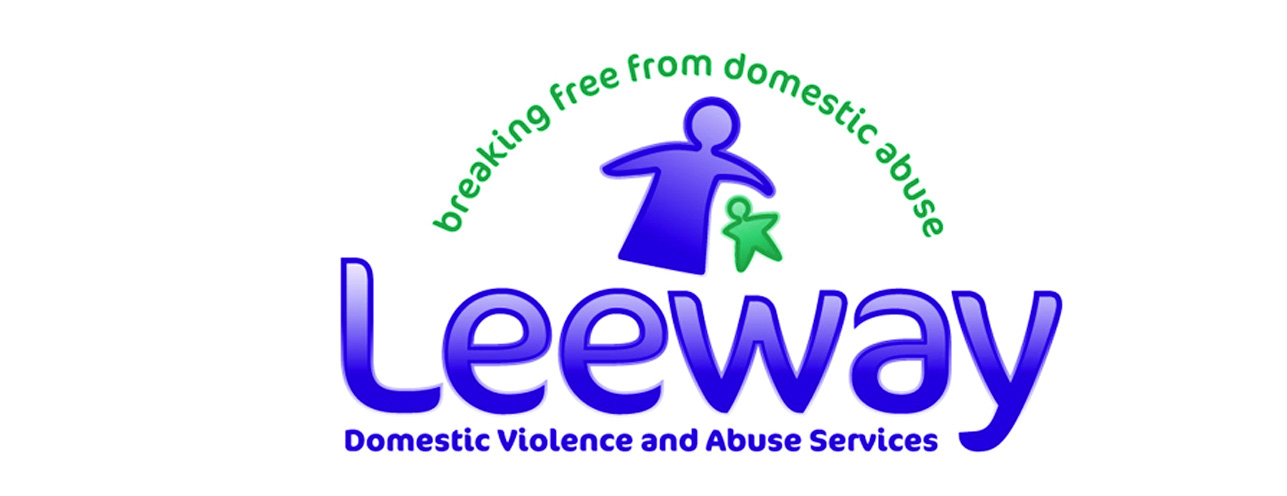 Please write clearly in capital lettersOrganisation detailsBooking DetailsContinued…/Terms and conditionsI understand/agree that:This training does not enable me to train others to be facilitators.All materials are copyrighted to ©Leeway and will not be used without the written permission of Leeway.The Trainer reserves the right to refuse to train anyone who does not behave in a pleasant and cooperative mannerCancellation by the attendeeIf the attendee cancels their place on the training, the following charges will apply:Cancellation notified to us more than 5 working days before the training date: no chargeCancellation notified to us between 1 and 4 working days before the training date: 50% of the chargeCancellation notified to us less than 24 hours before the training date: 100% of the charge Cancellation by LeewayIn the unlikely event that Leeway cancels this training (for example because of unforeseen and unavoidable building maintenance activity, or because of severe weather) a cancellation charge will not apply.Signed:								Print name:								Date:									Please return this form by email, post or fax to:Training, Leeway Domestic Violence and Abuse Services, PO Box Leeway, City Hall, Norwich, NR2 1NHEmail: admin@leewaynwa.org.uk or Fax: 01603 623772TrainingDateDay - date - yearFacilitatorTimeTraining will be held at:Lower Ground Floor79 Thorpe RoadNorwichNR1 1UAThe car park is behind 79 Thorpe Road, off Cremorne LaneOrganisation nameContact nameAddressTelephoneEmailInvoice name and address (if different from above) and your purchase order numberName of person attendingSpecial access requirements (please tick)Loop system            Disabled access       Other (please state)      Any special dietary requirements? vegetarian            vegan       gluten free            other (please state)          